FECHA DE LA ÚLTIMA ACTUALIZACION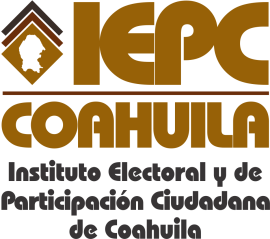 30 DE NOVIEMBRE DEL 2014.El Instituto Electoral y de Participación Ciudadana de Coahuila  en el mes de noviembre no reporta índices de expedientes clasificados.